Отчет работы профсоюзного комитета МБОУ «СОШ №10 сУИФиТД» 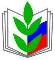 за 2014-2015 учебный годПредседатель ПК МБОУ «СОШ №10 с УИФ иТД»                           Л. Н. ОлевскаяКол – во членов первичной профсоюзной организации32 человек – 68% (всего сотрудников 47)Социально-правовая деятельностьЗаключили  КОЛЛЕКТИВНЫЙ  ДОГОВОР до 13.04.2018  регистрационный №5/15 от 15 мая 2015Социально-правовая деятельностьПроведено 7 заседаний Профкома.Осуществление функции общественного контроля.Участие в школьной комиссии по распределению фонда стимулирующих надбавок.Обучение профсоюзного активаОказание консультативной и методической помощи членам профсоюза по вопросам профсоюзного членства.Профсоюзным комитетом было награжденоЯмало-Ненецкой окружной организации Профсоюза образования – 3 человека;Ноябрьской городской организации Профсоюза образования – 2 человека;Благодарностью Ноябрьской городской организации Профсоюза образования – 1 человека.Выделена материальная помощь работникамВсего - 55561 руб  01 коп.7 человек (11 тыс. рублей) – юбилеи, выход на пенсию, смерть близкого родственникаТурслет (10167 столы, 3500 – премия команде 7 чел.)День учителя – 4500Новый год – 18870руб. 10 коп. (16 детских подарков. 31 – взрослых)8 марта – 7523 руб. 91 копУчастие в демонстрацияхПервомайская демонстрация – 15 человек.Демонстрация  9 Мая – 8 человек.Премирование профсоюзного актива.Работа с молодыми специалистами.Оказана консультативная и методическая помощи молодому специалисту Анисимову А. Л. (наставник – Олевская Л. Н.)Путевки в профилакторий «Озерный»Организация корпоративных вечеровДля всех сотрудниковДень учителяНовый год (для сотрудников)23 февраля8 МартаОкончание учебного годаУчастие в IX СпартакиадеТуристический слет Спартакиада – не участвовалиКомитетом Профсоюза  за 2014 – 2015 учебный год было израсходовано   Всего - 55561 руб  01 коп.Комитетом Профсоюза  за 2014 – 2015 учебный год было израсходовано   Всего - 55561 руб  01 коп.